ΜΕΛΕΤΗ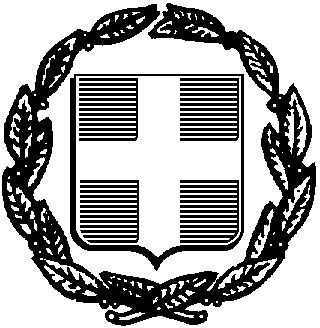 ΕΛΛΗΝΙΚΗ ΔΗΜΟΚΡΑΤΙΑ                                                 ΝΟΜΟΣ ΗΜΑΘΙΑΣ                                                             ΔΗΜΟΣ ΒΕΡΟΙΑΣΔ/ΝΣΗ ΠΕΡΙΒΑΛΛΟΝΤΟΣ, ΚΑΘΑΡΙΟΤΗΤΑΣ& ΠΟΛΙΤΙΚΗΣ ΠΡΟΣΤΑΣΙΑΣ“ΠΡΟΜΗΘΕΙΑ ΕΛΑΣΤΙΚΩΝ ΟΧΗΜΑΤΩΝ & ΜΗΧΑΝΗΜΑΤΩΝ ΕΡΓΟΥ” ΠΡΟΫΠΟΛΟΓΙΣΜΟΣ: 50.610,00 €Φ.Π.Α 24%: 12.146,40 €ΣΥΝΟΛΙΚΗ ΔΑΠΑΝΗ: 62.756,40 €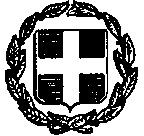 ΕΛΛΗΝΙΚΗ ΔΗΜΟΚΡΑΤΙΑ                                                 ΝΟΜΟΣ ΗΜΑΘΙΑΣ                                                             ΔΗΜΟΣ ΒΕΡΟΙΑΣΔ/ΝΣΗ ΠΕΡΙΒΑΛΛΟΝΤΟΣ, ΚΑΘΑΡΙΟΤΗΤΑΣ& ΠΟΛΙΤΙΚΗΣ ΠΡΟΣΤΑΣΙΑΣΤΕΧΝΙΚΗ ΕΚΘΕΣΗΗ παρούσα μελέτη αφορά την προμήθεια – τοποθέτηση και ζυγοστάθμιση καινούριων ελαστικών, μη αναγομωμένων για τα αυτοκίνητα, φορτηγά, απορριμματοφόρα, λεωφορεία και μηχανήματα έργου του Δήμου Βέροιας.Τα ελαστικά πρέπει να είναι κατασκευασμένα από πρωτογενή υλικά αρίστης ποιότητας, χρόνου παραγωγής μικρότερης των 10 μηνών της ημερομηνίας παράδοσης και να διαθέτουν τεχνικά χαρακτηριστικά απόλυτα εναρμονισμένα με τις διεθνείς προδιαγραφές ασφάλειας και αντοχής σε μηχανική καταπόνηση, θλίψη, μεγάλες θερμοκρασιακές αλλαγές, εφελκυσμό και στρέβλωση, ο δε τύπος τους περιγράφεται στο τιμολόγιο της παρούσας μελέτης.Η τοποθέτηση των ελαστικών θα γίνεται σταδιακά ανάλογα με τις ανάγκες της υπηρεσίας στις εγκαταστάσεις του αναδόχου, ύστερα από τηλεφωνική επικοινωνία της υπηρεσίας με τον ανάδοχο, εκτός εάν το όχημα δεν μπορεί να μετακινηθεί (λόγω π.χ. καταστροφής του ελαστικού), οπότε η αντικατάσταση θα γίνεται επιτόπου από κινητό συνεργείο επισκευής του αναδόχου χωρίς καμία οικονομική επιβάρυνση του Δήμου. (Να κατατεθεί υπεύθυνη δήλωση αποδοχής του προμηθευτή)Η παράδοση – τοποθέτηση των ελαστικών στα υπηρεσιακά οχήματα, με την απαιτούμενη ζυγοστάθμιση, καθώς και η επισκευή όσων ελαστικών παρουσιάζουν πρόβλημα μετά την τοποθέτηση τους στα οχήματα του Δήμου, θα γίνεται με μέριμνα του προμηθευτή, σε συνεργείο το οποίο θα πληρεί τις προϋποθέσεις των τεχνικών προδιαγραφών και θα βρίσκεται εντός των διοικητικών ορίων τoυ Δήμου Βέροιας.Τα ελαστικά θα είναι διαφόρων τύπων, ώστε να εξυπηρετηθούν όλα τα υπάρχοντα αυτοκίνητα, φορτηγά, λεωφορεία, απορριμματοφόρα και μηχανήματα έργου του Δήμου όπως αυτά περιγράφονται στις Τεχνικές Προδιαγραφές και τον Ενδεικτικό Προϋπολογισμό.Η συνολική δαπάνη για την προμήθεια των ελαστικών προβλέπεται να ανέλθει στο ποσό των 50.610,00 € πλέον ΦΠΑ 24% 12.146,40 €, δηλαδή συνολικά 62.756,40 €.CPV: 34350000-5Η ανωτέρω δαπάνη θα βαρύνει τον προϋπολογισμό του Δήμου για το 2020 με πρόβλεψη για το 2021, σύμφωνα με το παρακάτω πίνακα:ΣΥΝΟΛΟ : 62.756,40 €          Βέροια,15-09-2020ΕΛΛΗΝΙΚΗ ΔΗΜΟΚΡΑΤΙΑ                                                 ΝΟΜΟΣ ΗΜΑΘΙΑΣ                                                             ΔΗΜΟΣ ΒΕΡΟΙΑΣΔ/ΝΣΗ ΠΕΡΙΒΑΛΛΟΝΤΟΣ, ΚΑΘΑΡΙΟΤΗΤΑΣ& ΠΟΛΙΤΙΚΗΣ ΠΡΟΣΤΑΣΙΑΣΤΕΧΝΙΚΕΣ ΠΡΟΔΙΑΓΡΑΦΕΣΤα ελαστικά θα είναι κατασκευής γνωστού κατασκευαστή, καθιερωμένα και διαδεδομένα στη διεθνή και Ελληνική αγορά, θα είναι πρόσφατης παραγωγής, μικρότερης των 10 μηνών της ημερομηνίας παράδοσης, αρίστης ποιότητας, εξαιρετικής αντοχής και εγγυημένα για κάθε ελάττωμα κατασκευής.ΤΕΧΝΙΚΑ ΧΑΡΑΚΤΗΡΙΣΤΙΚΑ:Α) για τα Φορτηγά- Απορριμματοφόρα θα είναι τύπου RADIAL, με πέλμα ελαστικών Μικτής χρήσηςΒ) για τα μηχανήματα έργου θα είναι (12 λινών βαρέως τύπου, πολυτάκουνο, συμβατικό) και κατάλληλα για άσφαλτο.Οι προμηθευτές που θα συμμετέχουν στο διαγωνισμό προμήθειας ελαστικών θα πρέπει να διαθέτουν και τα παρακάτω:την κατά Νόμο απαιτούμενη άδεια λειτουργίας Συνεργείου συντήρησης και επισκευήςαυτοκινήτων και φορτηγών την κατά Νόμο απαιτούμενη άδεια τεχνίτη τροχών για την τοποθέτηση και επισκευή των προσφερόμενων ελαστικών και Υπεύθυνη Δήλωση ότι διαθέτουν κινητό συνεργείο για την αντικατάσταση των ελαστικών στο αμαξοστάσιο του Δήμου ή επιτόπου σε περίπτωση ακινητοποιημένου οχήματος.Οι προμηθευτές θα υποβάλλουν τεχνική περιγραφή των προσφερόμενων ελαστικών η οποία θα περιλαμβάνει τα παρακάτω στοιχεία:Διαστάσεις, τύπος, σχέδιο πέλματος ελαστικώνΔείκτης ταχύτητας ελαστικώνΔείκτης φορτίου ελαστικώνΥλικά κατασκευής ελαστικώνΒεβαίωση του κατασκευαστή  ότι οι προσφερόμενοι τύποι ελαστικών αποτελούν επιλογή Ευρωπαίων, ΗΠΑ ή Ιαπώνων κατασκευαστών αυτοκινήτων ως ελαστικά πρώτης τοποθέτησης. ( Εξαιρούνται τα ελαστικά των μηχανημάτων Έργου)Βεβαίωση του κατασκευαστή  ότι τα ελαστικά  είναι κατασκευασμένα σύμφωνα με τις απαιτήσεις του ETRTO και έχουν έγκριση τύπου Ευρωπαϊκής Κυκλοφορίας, σύμφωνα με την ισχύουσα Ευρωπαϊκή & Ελληνική νομοθεσία και κανονισμούς.Υπεύθυνη Δήλωση ότι τα ελαστικά που θα παραδίδει στο Δήμο θα έχουν  ημερομηνία κατασκευής  εντός Των 10 τελευταίων μηνών προ της ημερομηνίας παράδοσηςΥπεύθυνη Δήλωση ότι τα ελαστικά θα είναι καινούρια και δεν έχουν υποστεί κατεργασία  αναγόμωσηςΗ πρώτη ύλη κατασκευής των ελαστικών να είναι μίγμα φυσικού και συνθετικού ελαστικού. Ο σκελετός (Carcass)θα αποτελείται από δέσμη λινών (από Nylon ή άλλη συνθετική ίνα ή πλέγματος χαλύβδινων συρμάτων) και θα ενισχύεται με μια ή περισσότερες περιμετρικές λωρίδες (Breaker/Belt) , οι οποίες θα αποτελούνται από συνθετικέςίνες ή από πλέγμα χαλύβδινων συρμάτων. Όλα τα υπό προμήθεια ελαστικά (πλην των χωματουργικών), πρέπει υποχρεωτικά να έχουν δομή «ακτινωτή» (Radial),χωρίς αεροθάλαμο «Tubeless», των οποίων ο τύπος θα πιστοποιείται από πρωτότυπα τεχνικά φυλλάδια (prospectus) της κατασκευάστριας εταιρείας. Τα ελαστικάτων φορτηγών θα φέρουν μικτό  πέλμα,για γενική χρήση.Κατά την ημερομηνία παράδοσης των ελαστικών από το προμηθευτή θα πρέπει να μην έχει συμπληρωθείχρονικό διάστημα μεγαλύτερο των (10) δέκα μηνών από την ημερομηνία παραγωγή τους, η οποία και θα αναγράφεται ανάγλυφα ή έγλυφα στο προφίλ των ελαστικών. Τα ελαστικά θα πρέπει να φέρουν υποχρεωτικά ανάγλυφα ή έγλυφα όλα τα απαιτούμενα χαρακτηριστικά του κατασκευαστή (επωνυμία του Οίκου, τεχνικά χαρακτηριστικά, χώρα παραγωγής (made in....), κ.λ.π.) που θα αποδεικνύουν την προέλευση τους.Στα πλευρικά τοιχώματα του ελαστικού θα πρέπει να υπάρχουν απαραίτητα σε ανάγλυφη ή εγχάρακτη μορφή,οι επισημάνσεις που περιγράφονται στην προδιαγραφή ETRTO και το ΦΕΚ 589 τεύχος 2° της 30-9-92. Οι επισημάνσεις πρέπει να έχουν αποτυπωθεί κατά την παραγωγή τους και όχι εκ των υστέρων στο ήδη τελικό προϊόν. Ελαστικά στα οποία δεν θα είναι ανάγλυφα ή εγχάρακτα αποτυπωμένες οι προβλεπόμενες σημάνσεις,δεν θα γίνονται δεκτά κατά την παραλαβή τους από την κατά περίπτωση επιτροπή παραλαβής.Τα ελαστικά πρέπει να καλύπτουν τις απαιτήσεις ζυγοστάθμισης που προβλέπονται από την ETRTO, ενώ όταν εξετάζονται σύμφωνα με τα καθοριζόμενα στα ΑSΤΜ D-518 και ΑSΤΜ D – 1149 ως προς την αντοχή τους στο όζονστατικά και δυναμικά, πρέπει να μην εμφανίζουν φθορές στην επιφάνεια τους .Ο προμηθευτής είναι υποχρεωμένος μετά τους σχετικούς ελέγχους για τη τήρηση των παραπάνω όρωνκαι το μακροσκοπικό έλεγχο από την αρμόδια επιτροπή παραλαβής, να προβεί στη τοποθέτηση τους και στην ανάλογη ζυγοστάθμιση τους. Η παράδοση των ελαστικών θα γίνεται τμηματικά ,ανάλογα με τις ανάγκες της Υπηρεσίας, και ο χρόνος παράδοσης δεν θα ξεπερνά τις 5 μέρες μετά την παραγγελία της Υπηρεσίας.         Βέροια,15-09-2020ΕΛΛΗΝΙΚΗ ΔΗΜΟΚΡΑΤΙΑ                                                 ΝΟΜΟΣ ΗΜΑΘΙΑΣ                                                             ΔΗΜΟΣ ΒΕΡΟΙΑΣΔ/ΝΣΗ ΠΕΡΙΒΑΛΛΟΝΤΟΣ, ΚΑΘΑΡΙΟΤΗΤΑΣ& ΠΟΛΙΤΙΚΗΣ ΠΡΟΣΤΑΣΙΑΣΕΝΔΕΙΚΤΙΚΟΣ ΠΡΟΥΠΟΛΟΓΙΣΜΟΣΟι τιμές που αναφέρονται στον ενδεικτικό προϋπολογισμό πρέκυψαν από έρευνα αγοράς και από τις τιμές προηγούμενων συμβάσεων του Δήμου.Η παρούσα σύμβαση δεν υποδιαιρείται σε τμήματα διότι η υποδιαίρεση εγκυμονεί τον κίνδυνο να περιοριστεί ο ανταγωνισμός ή κυρίως να γίνει η εκτέλεση της σύμβασης ακριβή σε κόστος.                  Βέροια,15-09-2020ΕΛΛΗΝΙΚΗ ΔΗΜΟΚΡΑΤΙΑ                                                 ΝΟΜΟΣ ΗΜΑΘΙΑΣ                                                             ΔΗΜΟΣ ΒΕΡΟΙΑΣΔ/ΝΣΗ ΠΕΡΙΒΑΛΛΟΝΤΟΣ, ΚΑΘΑΡΙΟΤΗΤΑΣ& ΠΟΛΙΤΙΚΗΣ ΠΡΟΣΤΑΣΙΑΣΓΕΝΙΚΗ ΚΑΙ ΕΙΔΙΚΗ ΣΥΓΓΡΑΦΗ ΥΠΟΧΡΕΩΣΕΩΝΑΡΘΡΟ 1: Αντικείμενο ΣυγγραφήςΗ παρούσα σύμβαση αφορά την προμήθεια ελαστικών για τον Δήμο Βέροιας για το έτος 2020-2021.ΑΡΘΡΟ 2: Ισχύουσες διατάξειςΗ προμήθεια θα πραγματοποιηθεί με συνοπτικό διαγωνισμό κατ’ εφαρμογή του Ν.4412/2016 και του Ν.3463/2006, των σχετικών ερμηνευτικών εγκυκλίων τους και σύμφωνα με την ισχύουσα , κάθε φορά, νομοθεσία. Το κριτήριο ανάθεσης θα είναι η πλέον συμφέρουσα από οικονομική άποψη προσφορά, μόνο βάσει τιμής.ΑΡΘΡΟ 3: Τρόπος εκτέλεσης του αντικειμένου της ΣύμβασηςΗ εκτέλεση του αντικειμένου της Σύμβασης θα γίνει σύμφωνα με τους όρους που καθορίζονται στα συμβατικά τεύχη και τις διατάξεις του Ν.4412/2016 (ΦΕΚ Α΄147/08/2016)Ο ανάδοχος αποδέχεται την μη δεσμευτικότητα των ποσοτήτων από την πλευρά της υπηρεσίας, δηλαδή μπορεί να υπάρχει αυξομείωση των ποσοτήτων, πάντα εντός του μεγίστου ποσού της υπογραφείσας σύμβασης, χωρίς να αλλάζει η τιμή ανά τεμάχιοΟ Δήμος δεν είναι υποχρεωμένος να εξαντλήσει ολόκληρη την ποσότητα των ειδών που αφορά η προμήθεια και το αντίστοιχο εγκεκριμένο ποσό, εφόσον οι ανάγκες του αποδεχθούν μικρότερες κατά την εκτέλεση της υπογραφείσας σύμβασης. Η ποσότητα όμως που θα παραληφθεί συνολικά δεν μπορεί να είναι μικρότερη από   το 60% του συνολικού ποσού της υπογραφείσας σύμβασης.ΑΡΘΡΟ 4: ΠαράδοσηΗ τοποθέτηση των ελαστικών θα γίνεται σταδιακά ανάλογα με τις ανάγκες της υπηρεσίας στις εγκαταστάσεις του αναδόχου, ύστερα από τηλεφωνική επικοινωνία της υπηρεσίας με τον ανάδοχο, εκτός εάν το όχημα δεν μπορεί να μετακινηθεί (λόγω π.χ. καταστροφής του ελαστικού), οπότε η αντικατάσταση θα γίνεται επιτόπου από κινητό συνεργείο επισκευής του αναδόχου χωρίς καμία οικονομική επιβάρυνση του Δήμου. (Να κατατεθεί υπεύθυνη δήλωση αποδοχής του προμηθευτή)Η προμήθεια και η τοποθέτηση των ελαστικών στα οχήματα του Δήμου δεν θα ξεπερνά τις 5 μέρες μετά την παραγγελία της Υπηρεσίας.Εάν τα ελαστικά κατά την παραλαβή φέρουν κακώσεις, αλλοιώσεις, φθορές, εξογκώματα, σχισίματα στην επιφάνειά τους δεν θα παραλαμβάνονται από την Υπηρεσία, με ευθύνη του αναδόχου και χωρίς καμία οικονομική επιβάρυνση του Δήμου, έως την αντικατάσταση αυτών με τα πρέποντα.Ότι αφορά την παράδοση των υλικών και τις κυρώσεις για εκπρόθεσμη παράδοση ισχύουν και εφαρμόζονται οι διατάξεις των άρθρων 206 & 207 του Ν.4412/2016.ΑΡΘΡΟ 5: Διάρκεια της ΣύμβασηςΗ διάρκεια της σύμβασης ορίζεται το χρονικό διάστημα ενός (1) έτους από την υπογραφή της σύμβασης ή μέχρι την εξάντληση των αναγραφόμενων ποσοτήτων εάν επέλθει πριν του ενός (1) έτους.ΑΡΘΡΟ 6: ΠαραλαβήΗ παραλαβή θα γίνεται μετά την ολοκλήρωση του ελέγχου στον οποίο θα υποβάλλονται τα υλικά από την αρμόδια Επιτροπή Παραλαβής, με βάση τα παρακάτω στοιχεία:τη σύμβασητη τεχνική προσφορά του αναδόχουΗ Επιτροπή Παραλαβής συντάσσει το πρωτόκολλο παραλαβής μετά την ολοκλήρωση όλων των προβλεπόμενων ελέγχων.Η παραλαβή των υλικών θα πραγματοποιείται σύμφωνα με τις διατάξεις των άρθρων 208 και 209 του Ν.4412/2016.ΑΡΘΡΟ 7: Αναθεώρηση τιμώνΟι τιμές δεν υπόκεινται σε καμία αναθεώρηση για οποιονδήποτε λόγο ή αιτία, αλλά παραμένουν σταθερές και αμετάβλητες καθ’ όλη την διάρκεια της Σύμβασης. Οι ποσότητες των προσφερόμενων ειδών δύναται να τροποποιηθούν (αυξομειώνονται) ανάλογα με τις ανάγκες της Υπηρεσίας χωρίς να υπερβαίνει τον προϋπολογισμό.ΑΡΘΡΟ 8: Τρόπος πληρωμής.Ο ανάδοχος θα πληρώνεται τμηματικά, ύστερα από την κατάθεση των παραστατικών και μετά από ολοκλήρωση της διαδικασίας που απαιτείται σύμφωνα με την ισχύουσα νομοθεσίαΆΡΘΡΟ 9: Φόροι, τέλη, κρατήσειςΟ ανάδοχος σύμφωνα με τις ισχύουσες διατάξεις, βαρύνεται με όλους τους φόρους, τέλη και κρατήσεις που ισχύουν κατά την ημέρα της σύμβασης, πλην του ΦΠΑ, ο οποίος βαρύνει τον Δήμο.ΆΡΘΡΟ 10: Επίλυση διαφορώνΟ Ανάδοχος και η Αναθέτουσα Αρχή θα καταβάλλουν κάθε προσπάθεια για εξωδικαστική επίλυση  των  διαφορών τους για κάθε διαφορά που τυχόν θα προκύψει στις μεταξύ τους σχέσεις κατά την διάρκεια της ισχύος της σύμβασης.Κάθε διαφωνία ή διαφορά θα λύνεται από τα καθ’ ύλην αρμόδια Δικαστήρια, σύμφωνα με το ελληνικό ουσιαστικό και δικονομικό δίκαιο.Κατά την εκτέλεση Δημοσίων συμβάσεων εφαρμόζονται: α) οι διατάξεις του Ν.4412/16,β) οι όροι της σύμβασης καιγ) συμπληρωματικά ο Αστικός Κώδικας (άρθρο 129 Ν.4412/16)Βέροια,15-09-2020ΕΛΛΗΝΙΚΗ ΔΗΜΟΚΡΑΤΙΑ                                                 ΝΟΜΟΣ ΗΜΑΘΙΑΣ                                                             ΔΗΜΟΣ ΒΕΡΟΙΑΣΔ/ΝΣΗ ΠΕΡΙΒΑΛΛΟΝΤΟΣ, ΚΑΘΑΡΙΟΤΗΤΑΣ& ΠΟΛΙΤΙΚΗΣ ΠΡΟΣΤΑΣΙΑΣ                       ΕΝΤΥΠΟ ΟΙΚΟΝΟΜΙΚΗΣ ΠΡΟΣΦΟΡΑΣΤο Γενικό Ποσό ολογράφως................................................................................/......./2020Ο ΠΡΟΣΦΕΡΩΝ(υπογραφή + σφραγίδα)ΚΩΔΙΚΟΙΔΑΠΑΝΗ ΕΤΟΣ 2020 (€)ΔΑΠΑΝΗ ΕΤΟΣ 2021 (€)20.6671.002 «Προμήθεια ελαστικών οχημάτων»20.000,0022.756,4030.6671.002 «Προμήθεια ελαστικών οχημάτων»10.000,0010.000,00Ο ΣΥΝΤΑΞΑΣΣΙΔΗΡΟΠΟΥΛΟΣ ΧΡΗΣΤΟΣΗΛΕΚΤΡΟΛΟΓΟΣ ΜΗΧΑΝΙΚΟΣΘΕΩΡΗΘΗΚΕΗ ΠΡΟΪΣΤΑΜΕΝΗ Δ/ΝΣΗΣ           ΠΕΡΙΒΑΛΛΟΝΤΟΣ, ΚΑΘΑΡΙΟΤΗΤΑΣ &       ΠΟΛΙΤΙΚΗΣ ΠΡΟΣΤΑΣΙΑΣΜΑΥΡΟΜΑΤΙΔΟΥ ΒΗΘΛΕΕΜΑΡΧΙΤΕΚΤΩΝ ΜΗΧΑΝΙΚΟΣΟ ΣΥΝΤΑΞΑΣΣΙΔΗΡΟΠΟΥΛΟΣ ΧΡΗΣΤΟΣΗΛΕΚΤΡΟΛΟΓΟΣ ΜΗΧΑΝΙΚΟΣΘΕΩΡΗΘΗΚΕΗ ΠΡΟΪΣΤΑΜΕΝΗ Δ/ΝΣΗΣ           ΠΕΡΙΒΑΛΛΟΝΤΟΣ, ΚΑΘΑΡΙΟΤΗΤΑΣ &       ΠΟΛΙΤΙΚΗΣ ΠΡΟΣΤΑΣΙΑΣΜΑΥΡΟΜΑΤΙΔΟΥ ΒΗΘΛΕΕΜΑΡΧΙΤΕΚΤΩΝ ΜΗΧΑΝΙΚΟΣΑ/ΑΑ/ΑΕΙΔΟΣΕΙΔΟΣΜΟΝΑΔΑ ΜΕΤΡΗΣΗΣΜΟΝΑΔΑ ΜΕΤΡΗΣΗΣΜΟΝΑΔΑ ΜΕΤΡΗΣΗΣΠΟΣΟΤΗΤΑΤΙΜΗ ΜΟΝΑΔΟΣ(€)ΤΙΜΗ ΜΟΝΑΔΟΣ(€)ΔΑΠΑΝΗΔΑΠΑΝΗCPVCPV11Ελαστικό διάστασης 315/80 R22,5 Ελαστικό διάστασης 315/80 R22,5 TMXTMXTMX28440,00440,0012.320,0012.320,0034350000-534350000-533Ελαστικό διάστασης 295/80 R22,5 Ελαστικό διάστασης 295/80 R22,5 TMXTMXTMX12500,00500,006.000,006.000,0034350000-534350000-555Ελαστικό διάστασης 285/70 R19,5 Ελαστικό διάστασης 285/70 R19,5 TMXTMXTMX6320,00320,001.920,001.920,0034350000-534350000-577Ελαστικό διάστασης 13 R22,5Ελαστικό διάστασης 13 R22,5TMXTMXTMX4400,00400,001.600,001.600,0034350000-534350000-588Ελαστικό διάστασης 10 R22,5Ελαστικό διάστασης 10 R22,5TMXTMXTMX16350,00350,005.600,005.600,0034350000-534350000-599Ελαστικό διάστασης 18,4-26 14PRΕλαστικό διάστασης 18,4-26 14PRTMXTMXTMX4550,00550,002.200,002.200,0034350000-534350000-51010Ελαστικό διάστασης 12,5/80 R18Ελαστικό διάστασης 12,5/80 R18TMXTMXTMX8200,00200,001.600,001.600,0034350000-534350000-51111Ελαστικό διάστασης 155/70R13Ελαστικό διάστασης 155/70R13ΤΜΧΤΜΧΤΜΧ1245,0045,00540,00540,0034350000-534350000-51212Ελαστικό διάστασης 215/75R17,5 Ελαστικό διάστασης 215/75R17,5 TMXTMXTMX6195,00195,001.170,001.170,0034350000-534350000-51414Ελαστικό διάστασης 175/70 R13Ελαστικό διάστασης 175/70 R13TMXTMXTMX450,0050,00200,00200,0034350000-534350000-51515Ελαστικό διάστασης 185R14CΕλαστικό διάστασης 185R14CTMXTMXTMX465,0065,00260,00260,0034350000-534350000-51616Ελαστικό διάστασης 205/70R15 Ελαστικό διάστασης 205/70R15 ΤΜΧΤΜΧΤΜΧ495,0095,00380,00380,0034350000-534350000-51717Ελαστικό διάστασης 11/R22,5 Ελαστικό διάστασης 11/R22,5 TMXTMXTMX16330,00330,005.280,005.280,0034350000-534350000-51919Ελαστικό διάστασης 245/70R16Ελαστικό διάστασης 245/70R16TMXTMXTMX4      120,00      120,00480,00480,0034350000-534350000-52020Ελαστικό διάστασης 195/60R16Ελαστικό διάστασης 195/60R16TMXTMXTMX480,0080,00320,00320,0034350000-534350000-52121Ελαστικό διάστασης 185/75R16Ελαστικό διάστασης 185/75R16TMXTMXTMX4100,00100,00400,00400,0034350000-534350000-52222Ελαστικό διάστασης 365/80R20Ελαστικό διάστασης 365/80R20TMXTMXTMX4600,00600,002.400,002.400,0034350000-534350000-52323Ελαστικό διάστασης 335/80R20Ελαστικό διάστασης 335/80R20TMXTMXTMX4570,00570,002.280,002.280,0034350000-534350000-52424Ελαστικό διάστασης 385/65R22,5 Ελαστικό διάστασης 385/65R22,5 TMXTMXTMX12350,00350,004.200,004.200,0034350000-534350000-52525Ελαστικό διάστασης 205/75R16 Ελαστικό διάστασης 205/75R16 TMXTMXTMX8120,00120,00960,00960,0034350000-534350000-5      21      21Ελαστικό διάστασης 235/70R16Ελαστικό διάστασης 235/70R16TMX444125,00125,00500,00500,0034350000-534350000-5ΜΕΡΙΚΟ ΣΥΝΟΛΟΟΜΑΔΑΣΜΕΡΙΚΟ ΣΥΝΟΛΟΟΜΑΔΑΣΜΕΡΙΚΟ ΣΥΝΟΛΟΟΜΑΔΑΣΜΕΡΙΚΟ ΣΥΝΟΛΟΟΜΑΔΑΣΜΕΡΙΚΟ ΣΥΝΟΛΟΟΜΑΔΑΣ50.610,0050.610,00Φ.Π.Α. (24%)Φ.Π.Α. (24%)Φ.Π.Α. (24%)Φ.Π.Α. (24%)Φ.Π.Α. (24%)  12.146,40  12.146,40ΓΕΝΙΚΟ ΣΥΝΟΛΟΟΜΑΔΑΣΓΕΝΙΚΟ ΣΥΝΟΛΟΟΜΑΔΑΣΓΕΝΙΚΟ ΣΥΝΟΛΟΟΜΑΔΑΣΓΕΝΙΚΟ ΣΥΝΟΛΟΟΜΑΔΑΣΓΕΝΙΚΟ ΣΥΝΟΛΟΟΜΑΔΑΣ62.756,4062.756,40Ο ΣΥΝΤΑΞΑΣΣΙΔΗΡΟΠΟΥΛΟΣ ΧΡΗΣΤΟΣΗΛΕΚΤΡΟΛΟΓΟΣ ΜΗΧΑΝΙΚΟΣΘΕΩΡΗΘΗΚΕΗ ΠΡΟΪΣΤΑΜΕΝΗ Δ/ΝΣΗΣ           ΠΕΡΙΒΑΛΛΟΝΤΟΣ, ΚΑΘΑΡΙΟΤΗΤΑΣ &       ΠΟΛΙΤΙΚΗΣ ΠΡΟΣΤΑΣΙΑΣΜΑΥΡΟΜΑΤΙΔΟΥ ΒΗΘΛΕΕΜΑΡΧΙΤΕΚΤΩΝ ΜΗΧΑΝΙΚΟΣΟ ΣΥΝΤΑΞΑΣΣΙΔΗΡΟΠΟΥΛΟΣ ΧΡΗΣΤΟΣΗΛΕΚΤΡΟΛΟΓΟΣ ΜΗΧΑΝΙΚΟΣΘΕΩΡΗΘΗΚΕΗ ΠΡΟΪΣΤΑΜΕΝΗ Δ/ΝΣΗΣ           ΠΕΡΙΒΑΛΛΟΝΤΟΣ, ΚΑΘΑΡΙΟΤΗΤΑΣ &       ΠΟΛΙΤΙΚΗΣ ΠΡΟΣΤΑΣΙΑΣΜΑΥΡΟΜΑΤΙΔΟΥ ΒΗΘΛΕΕΜΑΡΧΙΤΕΚΤΩΝ ΜΗΧΑΝΙΚΟΣΑ/ΑΑ/ΑΕΙΔΟΣΕΙΔΟΣΜΟΝΑΔΑ ΜΕΤΡΗΣΗΣΜΟΝΑΔΑ ΜΕΤΡΗΣΗΣΜΟΝΑΔΑ ΜΕΤΡΗΣΗΣΠΟΣΟΤΗΤΑΤΙΜΗ ΜΟΝΑΔΟΣ(€)ΤΙΜΗ ΜΟΝΑΔΟΣ(€)ΔΑΠΑΝΗΔΑΠΑΝΗ11Ελαστικό διάστασης 315/80 R22,5 Ελαστικό διάστασης 315/80 R22,5 TMXTMXTMX2833Ελαστικό διάστασης 295/80 R22,5 Ελαστικό διάστασης 295/80 R22,5 TMXTMXTMX1255Ελαστικό διάστασης 285/70 R19,5 Ελαστικό διάστασης 285/70 R19,5 TMXTMXTMX677Ελαστικό διάστασης 13 R22,5Ελαστικό διάστασης 13 R22,5TMXTMXTMX488Ελαστικό διάστασης 10 R22,5Ελαστικό διάστασης 10 R22,5TMXTMXTMX1699Ελαστικό διάστασης 18,4-26 14PRΕλαστικό διάστασης 18,4-26 14PRTMXTMXTMX41010Ελαστικό διάστασης 12,5/80 R18Ελαστικό διάστασης 12,5/80 R18TMXTMXTMX81111Ελαστικό διάστασης 155/70R13Ελαστικό διάστασης 155/70R13ΤΜΧΤΜΧΤΜΧ121212Ελαστικό διάστασης 215/75R17,5 Ελαστικό διάστασης 215/75R17,5 TMXTMXTMX61414Ελαστικό διάστασης 175/70 R13Ελαστικό διάστασης 175/70 R13TMXTMXTMX41515Ελαστικό διάστασης 185R14CΕλαστικό διάστασης 185R14CTMXTMXTMX41616Ελαστικό διάστασης 205/70R15 Ελαστικό διάστασης 205/70R15 ΤΜΧΤΜΧΤΜΧ41717Ελαστικό διάστασης 11/R22,5 Ελαστικό διάστασης 11/R22,5 TMXTMXTMX161919Ελαστικό διάστασης 245/70R16Ελαστικό διάστασης 245/70R16TMXTMXTMX42020Ελαστικό διάστασης 195/60R16Ελαστικό διάστασης 195/60R16TMXTMXTMX42121Ελαστικό διάστασης 185/75R16Ελαστικό διάστασης 185/75R16TMXTMXTMX42222Ελαστικό διάστασης 365/80R20Ελαστικό διάστασης 365/80R20TMXTMXTMX42323Ελαστικό διάστασης 335/80R20Ελαστικό διάστασης 335/80R20TMXTMXTMX42424Ελαστικό διάστασης 385/65R22,5 Ελαστικό διάστασης 385/65R22,5 TMXTMXTMX122525Ελαστικό διάστασης 205/75R16 Ελαστικό διάστασης 205/75R16 TMXTMXTMX8      21      21Ελαστικό διάστασης 235/70R16Ελαστικό διάστασης 235/70R16TMX444ΜΕΡΙΚΟ ΣΥΝΟΛΟΟΜΑΔΑΣΜΕΡΙΚΟ ΣΥΝΟΛΟΟΜΑΔΑΣΜΕΡΙΚΟ ΣΥΝΟΛΟΟΜΑΔΑΣΜΕΡΙΚΟ ΣΥΝΟΛΟΟΜΑΔΑΣΜΕΡΙΚΟ ΣΥΝΟΛΟΟΜΑΔΑΣΦ.Π.Α. (24%)Φ.Π.Α. (24%)Φ.Π.Α. (24%)Φ.Π.Α. (24%)Φ.Π.Α. (24%)ΓΕΝΙΚΟ ΣΥΝΟΛΟΟΜΑΔΑΣΓΕΝΙΚΟ ΣΥΝΟΛΟΟΜΑΔΑΣΓΕΝΙΚΟ ΣΥΝΟΛΟΟΜΑΔΑΣΓΕΝΙΚΟ ΣΥΝΟΛΟΟΜΑΔΑΣΓΕΝΙΚΟ ΣΥΝΟΛΟΟΜΑΔΑΣ